Lis sa a fèt pou ede aplikan an nan pwosesis aplikasyon an. Kòm sa, li pa bezwen soumèt ak aplikasyon an ranpli nan DEO.Ranpli Aplikasyon an CFHPEnfòmasyon sou Aplikan an:Premye ekri nan tit pwojè CFHP anba "Tit Pwojè Ofisyèl".Anba Enfòmasyon Gouvènman Lokal la, ranpli non aplikan ofisyèl lan, ki vle di UGLG prensipal, ajans oswa antite ki aplike pou pwogram sa a. Sèvi ak non ofisyèl antite ou, tankou sa a pral non an itilize pou debousman lajan.Next ranpli nan non prensipal kontak pwojè a, tit, e-mail, adrès postal, ak nimewo telefòn. Moun sa a pral premye moun ki pou kontakte pa DEO konsènan pwojè a pwopoze CFHP, si bezwen an leve.Asire w ke ou ranpli tou de FEIN nan antite a ak nimewo DUNS.Anfen, si gen nenpòt lòt UGLG, ajans, oswa antite ki se ko-aplikan pou pwojè sa a pwopoze a, mete lis non yo ofisyèl antite, moun nan non kontak ak imel. Deskripsyon Pwojè:Tache yon mo dokiman ki gen tit: NonAntitePD_CFHP nan BECA pwojè a ki pa dwe depase 2,500 mo. Yon egzanp dokiman tit Depatman Ponpye Leon County te soumèt a ta sanble: LeonCountyFirePD_CFHPValè Kominotè:Nan yon katab postal, tache yon dokiman Pawòl ki gen tit: NonAntiteCV_CFHP nan valè kominote an jeneral nan pwojè yo pwopoze a san yo pa depase 1,500 mo. Ou pral bezwen tou soumèt foto tou de opinyon yo enteryè ak eksteryè nan etablisman an ki kritik yo dwe fè tèt di toujou. Tache foto sa yo nan yon katab postal avèk dokiman pawòl ou enkli ladan li. Katab la konprese yo pral gen tit NonAntiteCV_CFHP. Yon maksimòm dis (10) foto nan etablisman an kritik dwe kenbe fèm yo dwe soumèt pou chak aplikasyon. Foto yo dwe klè ak nan konsantre, nan koulè, pran nan rezolisyon segondè, epi sove kòm dosye .jpeg. Pou aplikasyon pou enprime, foto yo dwe omwen 4 "x6" nan gwosè. Tanpri gade lyen sa a pou kreye dosye konpresè: https://support.microsoft.com/en-us/help/14200/windows-compress-uncompress-zip-filesPlan Kapasite:Bay yon beca plan, pa dwe depase 1,500 mo, ki esplike pwojè pwopoze CFHP ou. Ou pral mete etikèt sou dokiman an ki gen tit: NonAntiteCP_CFHP.Plan Aplikasyon:Itilize modèl Plan Aplikasyon yo ki nan Anèks D nan Gid CFHP pou ranpli enfòmasyon yo. Chanje non modèl la: NonAntiteIP_CFHP.Ou pral ranpli delè a dekri lavi pwojè yo pwopoze a, kontablite pou travay dosil ak livrezon ak dat apwoksimatif enkli. Enstriksyon pou itilize Modèl Plan Aplikasyon an:Ekri non pwojè a, non aplikan ofisyèl ak non kontak prensipal ak nimewo telefòn nan espas header nan header modèl la. Modèl sa a se customizable anfòm pwojè ou a. Santi edisyon segments yo epi ajoute nòt jan sa nesesè.  Bwat ki gen tit "CFHP Aplikasyon Plan Timeline" ap montre yon delè vizyèl oswa antre nan non an nan "Travay" bwat la. Travay yo ta dwe make pi gwo travay ki ka kontwole ak livrezon pwojè yo pwopoze a, e yo ta dwe enkli tout vi pwojè a. Mete dat apwoksimatif nan kòmansman ak fen nan chak travay ak / oswa livrezabl anba "Start" ak onglè yo "End". "Duration" englobe kantite jou travay yo. Excel ta dwe deja kalkile dire a ki baze sou dat yo kòmanse ak fen ou antre nan. Si sa a se pa ka a, antre nan kantite jou tankou dire a nan chak travay ak / oswa livrezon. Mete etikèt sou chak travay ak / oswa livrezon kòrèkteman anba "Label" seksyon an..Nan bwat la “Tasks”, gen 15 fant disponib pou travay montage pwoje. Le w ap ajoute/ chanje travay nan bwat la, chwazi ranje a (chwazi vale yo anba “Start” nan “Label”). 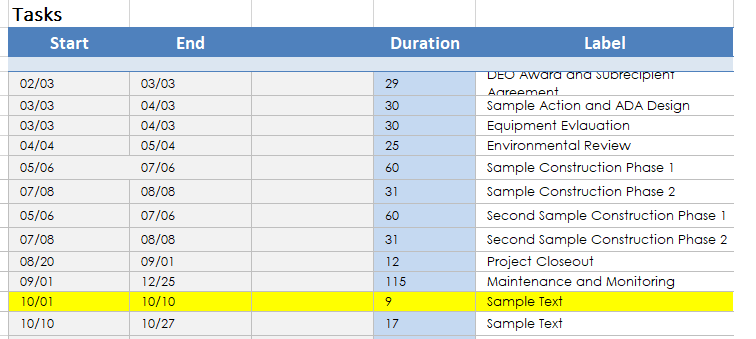 Pou egzanp sa a, make “Sample Text” travay la bezwen deplase anba “Equipment Evaluation”. Yon fwa ou chwazi ranje a, dwa klike sou, chwazi “Cut”, yon liy pwentiye an otou ranje chwazi ou ta dwe paret. Apre sa, chwazi “Environmental Review” ranje a. Dwa klike sou epi chwazi “Insert Cut Cells”. Koulye a, “Sample Text” ap paret anba “Equipment Evaluation”. Dele vizyel la pi wo a “Tasks” ap tou reflete chanjman sa yo. 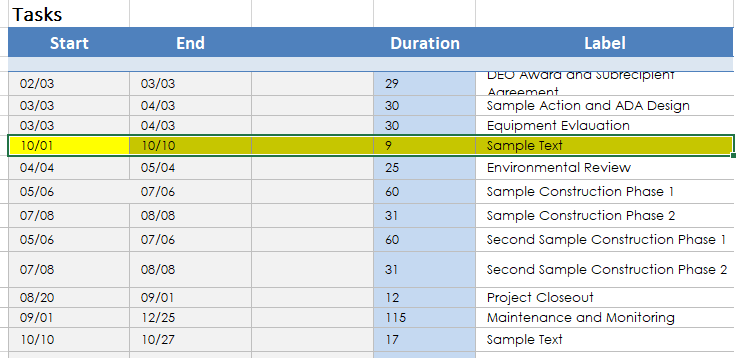 Swiv direktiv say o pou personnaliser montage ou. Ou ka ajoute liy nan seksyon “Tasks” anba travay ki egziste yo pa en ranje bwat yo konple, klike sou dwat, chwazi “Insert...”, yon bwat dialog ap paret, chwazi “Shift cells down”, chwazi “Ok”. Sa a pral chanjman tout bwat ki anba a ranje a chwazi desann fey la briye.Ka "Milestones" bwat la dwe itilize nan lis jalons pwojè gwo tankou kòmansman an oswa fini nan pwojè a. Nenpòt ki chanjman nan bwat sa a ka fèt pa swiv enstriksyon ki dekri deja. Etikèt la pou nouvo etap enpòtan ou ka bezwen ajoute nan manyèlman. Ou ka fè sa klike sou youn nan tèks ki deja egziste nan etap enpòtan yo nan delè vizyèl la. Pou egzanp, ou ka klike sou "Closeout" pi wo a icon a dyaman. Tout bwat tèks lòt pou jalons yo ta dwe dekri nan bwat yo. 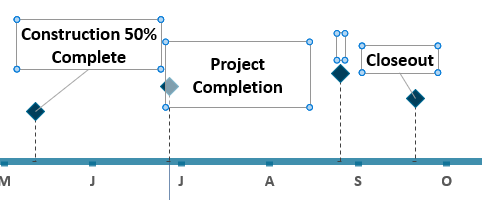 Apre sa, chwazi bwat ki pa gen yon etikèt. Koulye a antre nan etikèt la pou etap enpòtan sa a.  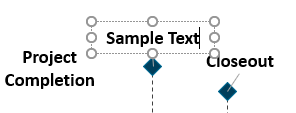 Ou ka deplase ak chanje gwosè a nan chak bwat tèks. Bwat la "Nòt" pèmèt ou nan lis nenpòt ki nòt anplis sou delè nan pwojè ki ka nesesè pou DEO li. Bidjè:Sèvi ak Fèy Travay ki nan Bidjè yo ki nan Anèks E Gid CFHP yo pou ranpli enfòmasyon yo. Chanje non modèl NonAntiteBudget_CFHP. Chwazi swa Wi / Non sou si wi ou non pwojè ou an gen ladan yon repetisyon nan benefis yo. Nenpòt pwojè ki gen ladan yon repetisyon benefis pa pral kalifye pou aplikasyon sa a.Chwazi swa Wi / Non sou si ou antisipe sou resevwa nenpòt lajan lòt pase CDBG-MIT lajan. Si repons lan se repons lan se wi, Lè sa a, nan "Leveraged Dola" seksyon an ou pral bezwen detay nenpòt aplikasyon pou lajan ak ki lè lajan sa yo pral pran angajman pou pwojè ou a. Mete ajans lan / antite ki fon yo ap vini soti ak kantite lajan an total. Enstriksyon Modèl Bidjè: Modèl sa a se customizable anfòm pwopozisyon an bidjè pou pwojè ou a. Santi w lib edisyon segman men goch epi ajoute nòt lè sa nesesè.Si yon seksyon pa gen ase selil pou kategori ke w ap travay sou, ou ka ajoute selil yo nan en yon ranpli ranje ak dwa-klike sou. Yon bwat dyalòg ap parèt ki pèmèt ou ajoute yon ranje nan selil yo. Klike sou "Antre" ak Lè sa a, chwazi swa "Antre nan pi wo a" oswa "Antre anba a", tou depann de kote ou ta renmen ranje a nouvo yo dwe mete. Nouvo ranje a ap parèt anlè oswa anba ranje ou make la.Antre non pwojè a, non prensipal kontak ak nimewo telefòn ak non antite aplikan ofisyèl la.Sou bò gòch nan modèl la gen yon lis nan atik pwojè pi gwo nimewote 1 a 3. Anba chak gwo pwojè yo ki gen rapò ak sub-gwoup. Ou ka modifye chak nan zòn sa yo nan anfòm plan bidjè pwopoze ou. Pou egzanp, si ou pa gen mekanik ranfòse, ou ka efase ki ranje resansman ak sougwoup yo ki gen rapò.Ekri sous projetée e komèt lòt sous finansman pwojè anba kategori "Lòt Fon". Lajan sa yo se lajan ki pa CDBG-MIT. Mete enstitisyon ou te kontakte a, menm si ou poko fè yon angajman finansman. Divilge kantite lajan ou mande a oswa espere resevwa. Si ou bezwen ajoute ranje nan seksyon sa a, swiv enstriksyon yo pou ajoute ranje anwo a. Ou ka itilize kolòn nan dwa-bò Nòt elabore sou atik bidjè jan sa nesesè. Dola Mobilize:Si ou sispèk pwojè ou a gen ladan itilizasyon lajan oswa sèvis mobilize oswa sèvis, li Gid CFHP, Pati 4.6 pou asire pwojè ou a kalifye pou seksyon sa a. Dekri spesifik fon lajan oswa sèvis pwojè ou itilize nan espas yo bay la. Idantifye epi reponn: Èske gen fon lokal oswa lòt disponib nan adrès pwojè yo pwopoze an antye oswa an pati?Si wi, rapòte tout sous finansman ak kantite lajan ki disponib.Divilge sous ak itilizasyon lajan ki pa CDBG-MIT.Ki lòt antite federal, eta, ak / oswa lokal ou te kontakte konsènan finansman pou pwojè yo pwopoze a, e ki sa ki te rezilta yo?Si pwojè ou pa enplike matche oswa lajan swe, Lè sa a, ekri "N / A" nan seksyon sa a. Seleksyon Konte: Seksyon sa a konsène zòn ki benefisye de pwojè ou a. Chwazi tout konte yo benefis pwojè ou pou DEO ka detèmine nan ki nivo pwojè ou benefisye MID, frajilite sosyal, nan zòn riral yo, ak nan zòn fiskal restrenn. Tout Konte Florid ki Kalifye yo: Alachua, Baker, Bradford, Brevard, Broward, Charlotte, Citrus, Clay, Collier, Columbia, DeSoto, Dixie, Duval, Flagler, Gilchrist, Glades, Hardee, Hendry, Hernando, Highlands, Hillsborough, Indian River, Lafayette, Lake, Lee, Leon, Levy, Manatee, Marion, Martin, Miami-Dade, Monroe, Nassau, Okeechobee, Orange, Osceola, Palm Beach, Pasco, Pinellas, Polk, Putnam, Sarasota, Seminole, St. Johns, St. Lucie, Sumter, Suwannee, Union, VolusiaHUD MID zòn: Brevard, Broward, Clay, Collier, Duval, Hillsborough, Lee, Miami Dade, Monroe, Orange, Osceola, Palm Beach, Polk, St. Johns, St. Lucie, and VolusiaEta MID zòn: Alachua, Baker, Bradford, Charlotte, Citrus, Columbia, DeSoto, Dixie, Flagler, Gilchrist, Glades, Hardee, Hendry, Hernando, Highlands, Indian River, Lafayette, Lake, Leon, Levy, Manatee, Marion, Martin, Nassau, Okeechobee, Pasco, Pinellas, Putnam, Sarasota, Seminole, Sumter, Suwannee, UnionKonte Riral yo: Baker, Bradford, Columbia, DeSoto, Dixie, Gilchrist, Glades, Hardee, Hendry, Highlands, Lafayette, Levy, Monroe, Okeechobee, Suwannee, UnionKonte Fiskalman Restrenn: Baker, Bradford, Columbia, DeSoto, Dixie, Gilchrist, Glades, Hardee, Hendry, Highlands, Lafayette, Levy, Okeechobee, Putnam, Suwannee, UnionAn jeneral LMI Benefis:Tanpri itilize dènye vèsyon ki ajou nan motè rechèch ou pi pito (Chrome, Explorer, Firefox). Ale nan la HUD ACS 5-Year 2011-2015 Low- and Moderate-Income Summary Data website:  https://www.hudexchange.info/programs/acs-low-mod-summary-data/Li ta yon bon lide yo gade webinar a 24-minit, kòm videyo sa a eksplike zouti ak resous ki disponib sou sit entènèt sa a. Lis ki anba a se direksyon ki soti nan vebinèr la sou ki jan yo idantifye gwoup blòk ak nimewo resansman Census.Sou bò dwat la, klike sou "Map aplikasyon”Yon nouvo tab ap louvri nan aplikasyon an Transfòmasyon entènèt HUD. Nan kwen an tèt dwat, klike sou "View Aplikasyon". Yon kat jeyografik Etazini ap parèt.Nan kwen anwo adwat la, antre nan yon konte oswa yon vil ki nan Zòn Benefis la epi antre nan rechèch la. Kat la pral rale sou zòn ou an.Nan kwen siperyè agòch la, klike sou kouch bouton an (sanble tankou yon pil nan papye). Désélection LMISD pa Place, LMISD pa Divizyon Konte, ak LMISD pa County Box. Se sèlman yon sèl bwat ta dwe rete tcheke - LMISD pa Gwoup blòk. Klike sou X pou fèmen bwat kouch la.Nan kwen gòch anwo a, klike sou bouton Zòn Sèvis (gen ladan yon flèch konsèy nan icon). Nan bwat la "Chwazi", klike sou flèch la anba yo chwazi style fòm. Asire w ke w kite bwat sa a louvri pandan w ap mete aksan sou gwoup yo blòk nan Zòn nan benefis.Mete aksan sou tout gwoup blòk nan zòn benefis la. Asire ou ke ou kite ti bwat zòn nan sèvis louvri pandan w ap mete aksan sou gwoup yo blòk nan zòn nan nan benefis. Sinon ou ka sèlman kapab chwazi yon gwoup blòk alafwa, olye pou yo chwazi Zòn Benefis konplè a. Si se yon sèl gwoup blòk chwazi:Klike sou gwoup blòk la. Yon bwat done ap parèt."Tract" se traksyon nan resansman an ak "Blckgrp la" se gwoup la blòk. Remake sa yo nan aplikasyon an.Si gwoup blòk miltip yo make:Nan ti bwat Zòn Sèvis la, klike sou "..." sou bò dwat "LMISD pa blòk gwoup”Klike sou "Export nan dosye CSV”Louvri dosye a briye."Tract" se traksyon nan resansman an ak "Blckgrp la" se gwoup la blòk. Remake sa yo nan aplikasyon an.Kèk zòn ka gen plis pase yon sèl ak nimewo Blckgrp. Si se ka sa a, anrejistre nimewo trak la ak nimewo gwoup blòk korespondan yo nan lis la, epi lis nimewo trak kap vini an ak nimewo blòk ki koresponn lan. Egzanp: Tract: 200, blòk gwoup: 2, 3; Traktè: 1000, gwoup blòk: 1, 2, 3; Traktè: 2902, blòk gwoup: 1, 3, 4, 5, elatriye. Nan ti kare ki nan aplikasyon an, mete lis nimewo resansman resansman an (yo) ki swiv pa tout gwoup blòk LMI yo benefis pwojè ou a. Lè sa a, DEO pral idantifye nòt la An jeneral benefis LMI. Deziyasyon Espesyal:Si pwojè ou benefisye yon Zòn espesifik pou atansyon eta Kritik, ki dekri nan Lwa Florid 380.05, chwazi "Wi" epi kontinye seleksyone zòn espesifik la anba meni drop-down a. Zòn ki deziyen pou pwoblèm eta kritik dapre lwa Florid 380.05:Big Cypress Area (pòsyon nan Collier, Konte Miami-Dade, ak Monroe)Big Cypress Area of Critical State Concern MapZòn Green marekaj (pòsyon nan Konte Polk ak Lake)Zòn marekaj vèt nan atansyon eta kritik MapVil Key West ak Zòn Florida Keys (Konte Monroe)Zòn Florida Keys sou kat jeyografik swen Swen kritikZòn Key West sou kat jeyografik Swen Eta kritikEvakyasyon Siklòn nan Florida KeysPrezantasyon Evakyasyon Siklòn nan FloridaMemorandòm Entèpretasyon pou Swen Siklòn nan Florida KeysApalachicola Bay Area (Konte Franklin)Apalachicola Area of Critical State Concern MapKonfòmite:Lè w chwazi "Wi" nan seksyon sa a, ou sètifye ke antite ak aplikan ou yo pral konfòme yo ak tout egzijans DEO ak eta jan yo prezante nan 84 FR 45838. Akò Antretyen:Pa chwazi "Wi" nan seksyon sa a, ou sètifye ke antite ou yo ak ko-aplikan yo pral konfòme yo avèk tout DEO ak eta sou-benefisyè kondisyon siveyans ak antretyen jan sa endike nan 84 FR 45838.Siyen ak Dat:Kòm pwen kontak prensipal pou pwojè sa a, mwen sètifye ke anplwaye, antreprenè, fournisseurs ak patnè kominotè nan inisyativ mitigasyon nou yo: A. Ap konfòme li avèk tout egzijans HUD ak Florid nan administrasyon aktivite CDBG ‐ MIT ki finanse yo pwopoze a; B. Ap travay nan yon fason koperativ pou egzekite Akò Sub-benefisyè ki bay chemen pou pwogram CDBG ‐ MIT ki gen siksè ak / oswa pwojè (yo) ak; C. Sètifye ke tout enfòmasyon yo soumèt nan aplikasyon sa a se vre epi egzatEnprime ak Soumèt Bouton:Chwazi “Enprime” pou enprime aplikasyon ou ranpli a. Atache dosye pa pral enprime ak aplikasyon an lè chwazi "Enprime" bouton an. Enprime tout dokiman tache separeman epi voye aplikasyon konplè pa lapòs:Attention: Rebuild Florida Mitigation TeamFlorida Department of Economic Opportunity107 East Madison StreetCaldwell Building, MSC 400Tallahassee, FL 32399Chwazi "Soumèt Aplikasyon" imèl ou aplikasyon dirèkteman nan Ekip la Kontwol Dega Florid nan: CDBG-MIT@deo.myflorida.com. Yon bwat dyalòg ap parèt ki pral pèmèt ou imèl aplikasyon an epi mete tout dosye yo mande yo.Si ou gen nenpòt kesyon oswa enkyetid, tanpri imèl ekip la Kontwol Dega nan: CDBG-MIT@deo.myflorida.com Rebati Florida Lis tchèk CFHPNon Pwojè a: 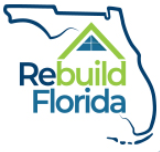 ✔Enfòmasyon sou Aplikasyon ki ObligatwaAplikasyon an siyen, ki gen dat ak konplèYo bay nimewo FEIN ak DUNS yoAplikasyon an soti nan yon UGLG elijib, ajans leta, oswa antite ki pa Peye oswa ki pa Peye-gouvènmantal ki aplike nan patenarya ak yon UGLG oswa ajans letaTit Pwojè a, non kontak prensipal, adrès ak metòd kontak yo bayPwojè an dekri aklè ak etablisman kritik yo dwe idantifye nètPwojè adrese sa ki risk yo pral atténuéPwojè a adrese liy devi kominote a ke yo te sèviPwojè demontre kouman li pral amelyore rezistans kominote aObjektif pwojè Aplikasyon an, moun ki gen enterè, plan travay, resous, ak kontwòl / kontwòl kalite yo idantifyeYo idantifye manm pèsonèl la ak responsablite yoYo idantifye kontraktè yo oswa antite twazyèm pati yoSe Modèl la Plan Aplikasyon ranpli ak tache ak aplikasyon anSe Modèl la Bidjè ranpli ak tache ak aplikasyon anPwojè sa a pa gen okenn repetisyon nan benefis yoFon yo eksplike nan aplikasyon anChak konte ki benefisye de pwojè sa a chwaziIdantifye LMI nan resansman resansman ak gwoup blòk nimewo zòn nan pwojè yo ap benefisyeYo idantifye deziyasyon espesyal, si sa aplikab, nan aplikasyon anSeksyon konfòmite ak antretyen konplete